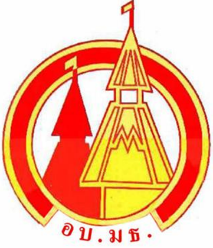 ระเบียบโรงเรียนอนุบาลแห่งมหาวิทยาลัยธรรมศาสตร์ในพระอุปถัมภ์ของสมเด็จพระเจ้าพี่นางเธอ เจ้าฟ้ากัลยาณิวัฒนา กรมหลวงนราธิวาสราชนครินทร์ว่าด้วย การเงินและทรัพย์สิน พ.ศ. ๒๕๖๑ (ฉบับแก้ไขเพิ่มเติม พ.ศ. ๒๕๖๓)โดยที่เป็นการสมควรปรับปรุงระเบียบ  โรงเรียนอนุบาลแห่งมหาวิทยาลัยธรรมศาสตร์        ในพระอุปถัมภ์ของ สมเด็จพระเจ้าพี่นางเธอ เจ้าฟ้ากัลยาณิวัฒนา กรมหลวงนราธิวาสราชนครินทร์ ว่าด้วย การเงินและทรัพย์สิน พ.ศ. ๒๕๖๑  เพื่อให้คล่องตัวในการอนุมัติสั่งจ่ายเงินเดือนของโรงเรียน อาศัยอำนาจตามมาตรา ๓๑ (๑)  แห่งพระราชบัญญัติโรงเรียนเอกชน  พ.ศ. ๒๕๕๐  คณะกรรมการบริหารโรงเรียนอนุบาลแห่งมหาวิทยาลัยธรรมศาสตร์ ในพระอุปถัมภ์ของ สมเด็จพระเจ้าพี่นางเธอ เจ้าฟ้ากัลยาณิวัฒนา กรมหลวงนราธิวาสราชนครินทร์  จึงเห็นสมควรให้แก้ไขเพิ่มเติมดังนี้เพิ่มเติมข้อความใน ข้อ ๒๓  อำนาจในการอนุมัติการสั่งจ่ายเงิน สั่งซื้อ สั่งจ้าง หรือก่อหนี้ผูกพัน       ให้ กระทำได้ดังนี้ “๒๓.๑ ในกรณีที่วงเงิน  ไม่เกิน  ๕๐๐,๐๐๐  บาท ให้ผู้อำนวยการเป็นผู้อนุมัติ”   เป็นดังนี้“ข้อ  ๒๓.๑  ในกรณีที่วงเงิน  ไม่เกิน  ๕๐๐,๐๐๐  บาท ให้ผู้อำนวยการเป็นผู้อนุมัติ ยกเว้น          การอนุมัติสั่งจ่ายเงินเดือนบุคคลากรของโรงเรียน ให้อนุมัติสั่งจ่ายได้ในวงเงินไม่เกิน  ๑,๕๐๐,๐๐๐  บาท”				  ประกาศ  ณ  วันที่           สิงหาคม  พ.ศ.  ๒๕๖๓(ศาสตราจารย์ ดร. สุรพล นิติไกรพจน์) ประธานคณะกรรมการบริหารโรงเรียน